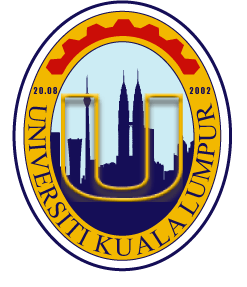           IBRAHIM SAAD LEARNING HUB LIBRARY, UNIKL MICET            SURVEY FORM ON LIBRARY INDUCTION PROGRAM                   Date:                                 Course: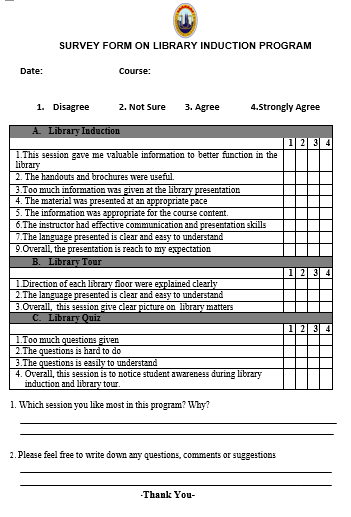 1.   Disagree            2. Not Sure        3. Agree             4.Strongly Agree1. Which session you like most in this program? Why?2. Please feel free to write down any questions, comments or suggestions-Thank You-A.   Library InductionA.   Library InductionA.   Library InductionA.   Library InductionA.   Library Induction12341.This session gave me valuable information to better function in thelibrary2. The handouts and brochures were useful.3.Too much information was given at the library presentation4. The material was presented at an appropriate pace5. The information was appropriate for the course content.6.The instructor had effective communication and presentation skills7.The language presented is clear and easy to understand9.Overall, the presentation is reach to my expectationB.   Library TourB.   Library TourB.   Library TourB.   Library TourB.   Library Tour12341.Direction of each library floor were explained clearly2.The language presented is clear and easy to understand3.Overall, this session give clear picture on library mattersC.   Library QuizC.   Library QuizC.   Library QuizC.   Library QuizC.   Library Quiz12341.Too much questions given2.The questions is hard to do3.The questions is easily to understand4. Overall, this session is to notice student awareness during library    induction and library tour.